Edison Robot and Edublocks1. Go to: https://www.edblocksapp.com/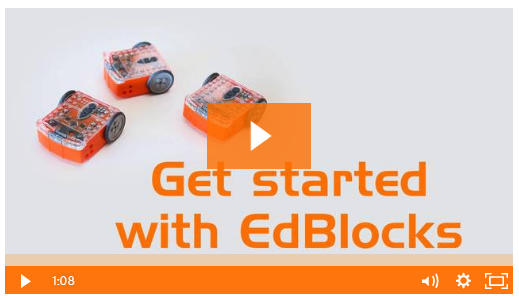 2. Watch the short video:3. Load Demos & explore the coding blocks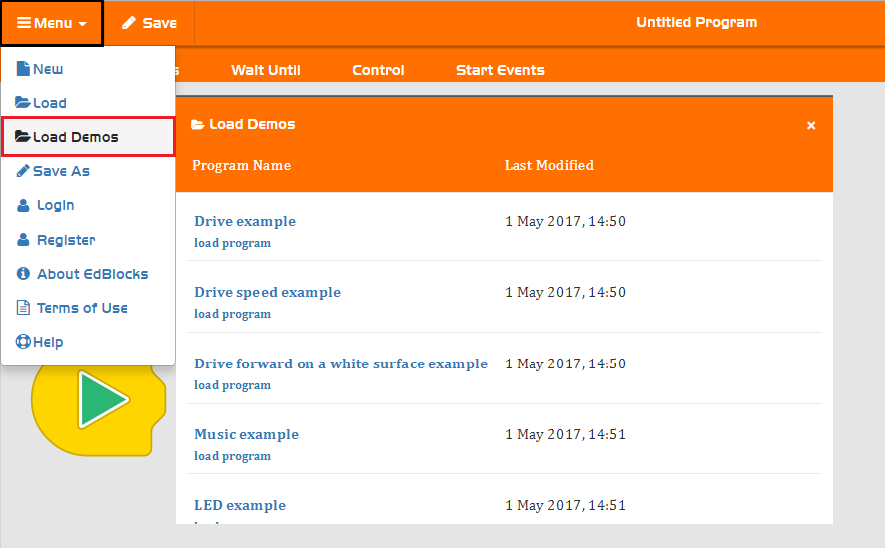 Demo - Drive Speed Example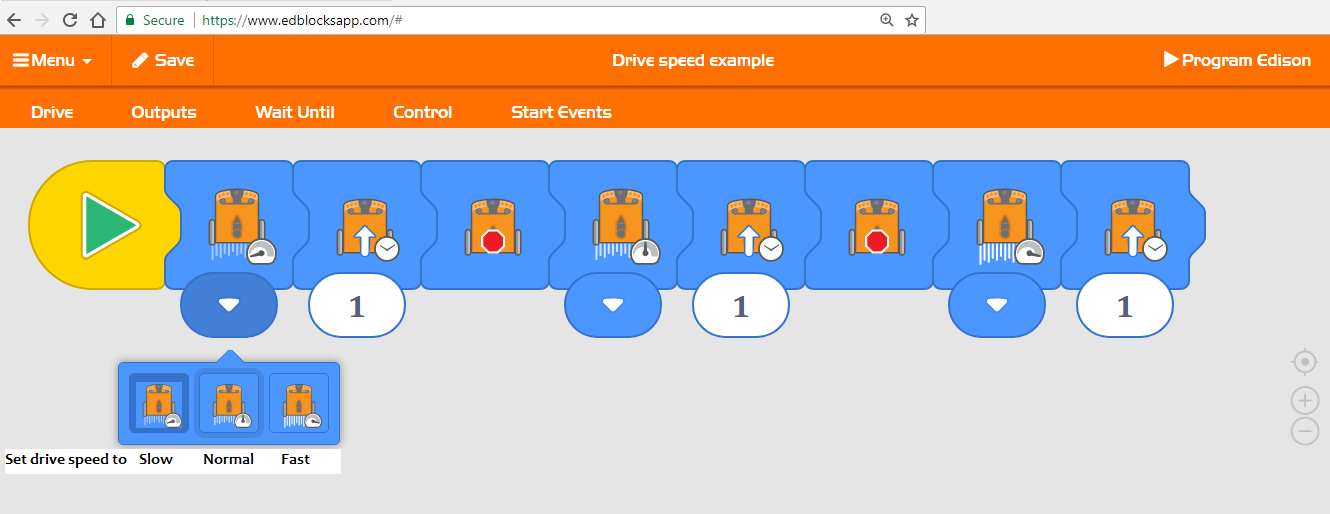 Want to try one of the Demo coding examples?Follow the UPLOAD instructions sheet.Get Creative and Build Your Own Edison ProgramDrag & Drop from the Menus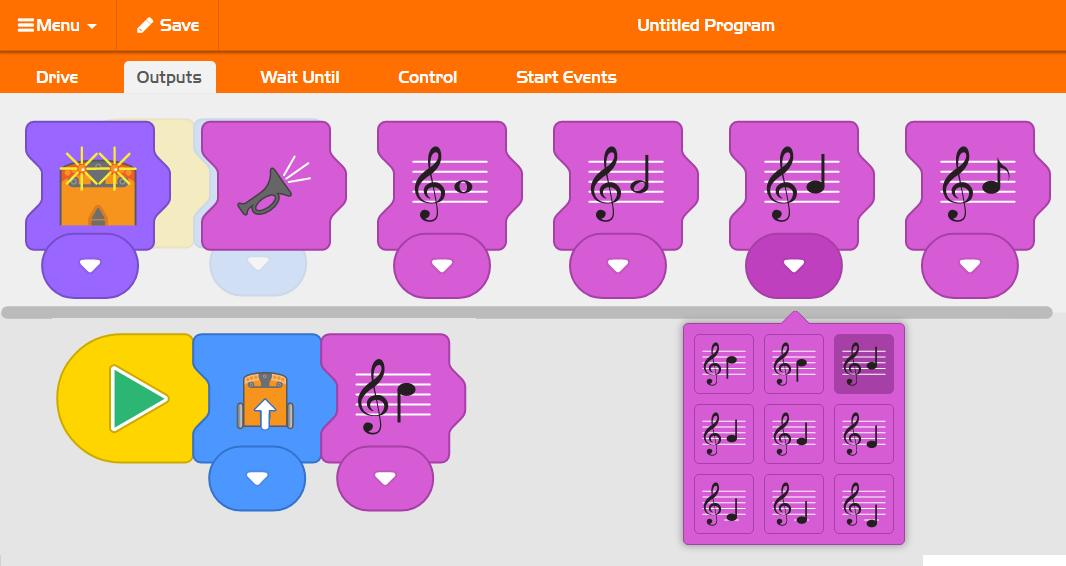 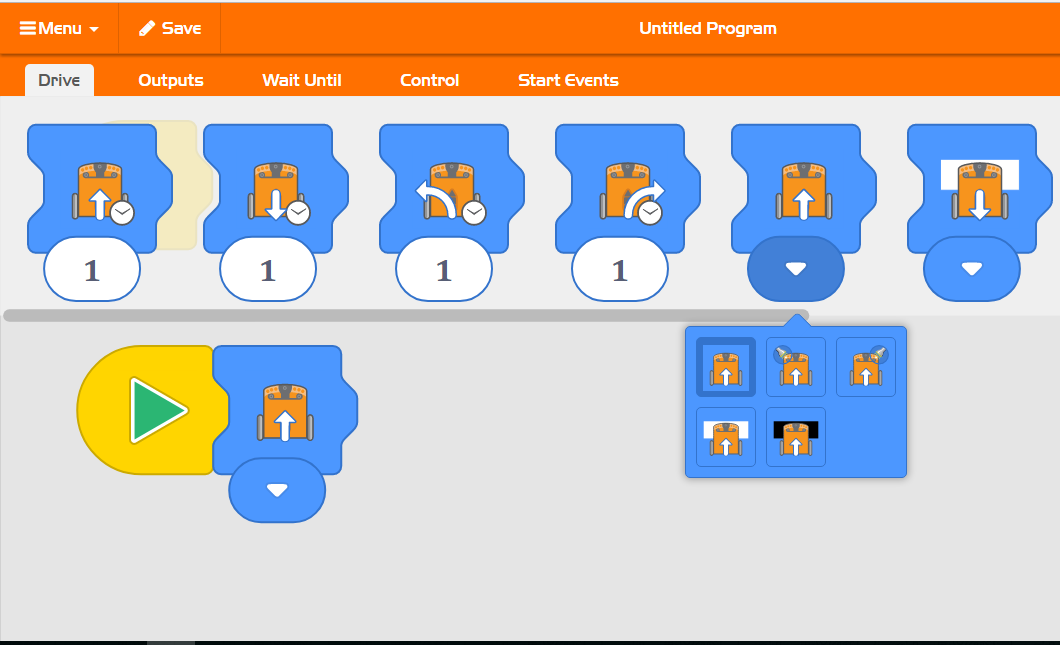 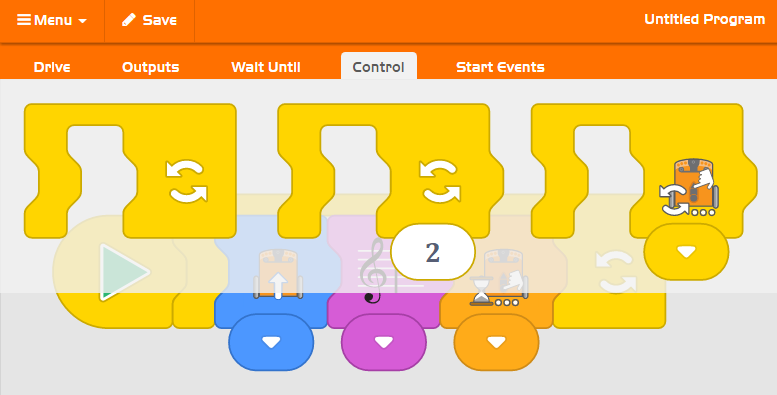 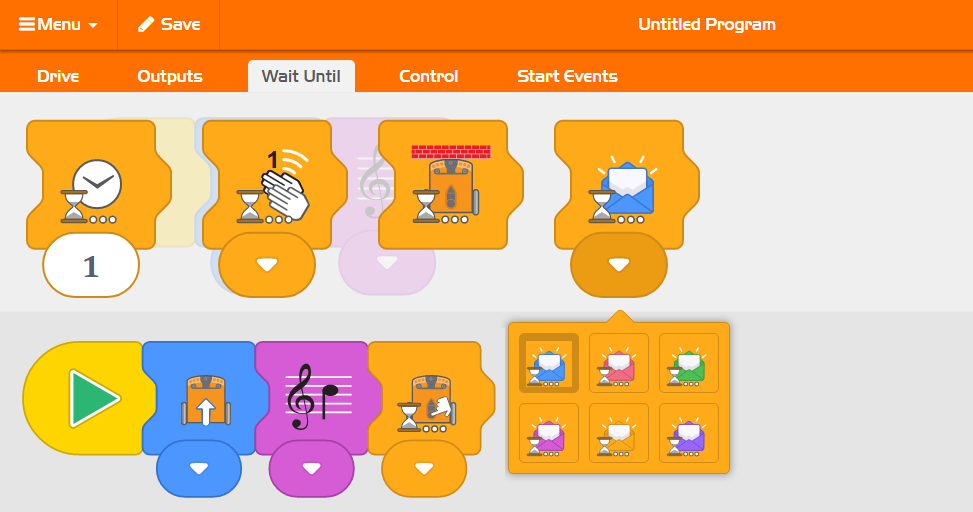 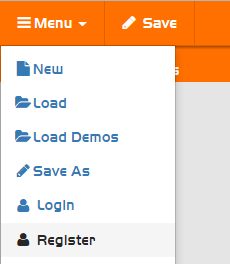 To SAVE your project you will need to REGISTERTry Another DemoProcedures: Drive forward, put on left blinker, turn left, stop,  drive forward, put on right blinker, drive right  x 2, stop, play tune , turn  in circles to the left x 2, stop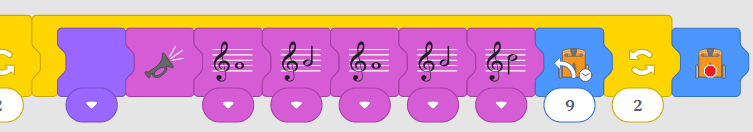 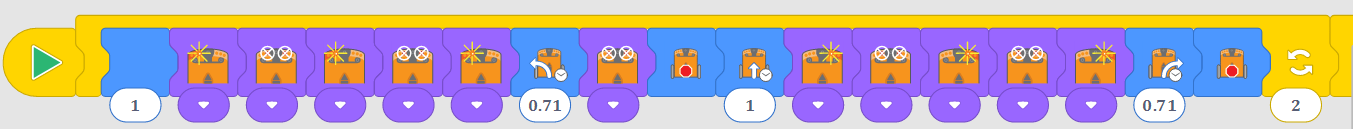 Why not experiment with Edison’s built-in programs using our Ed Mat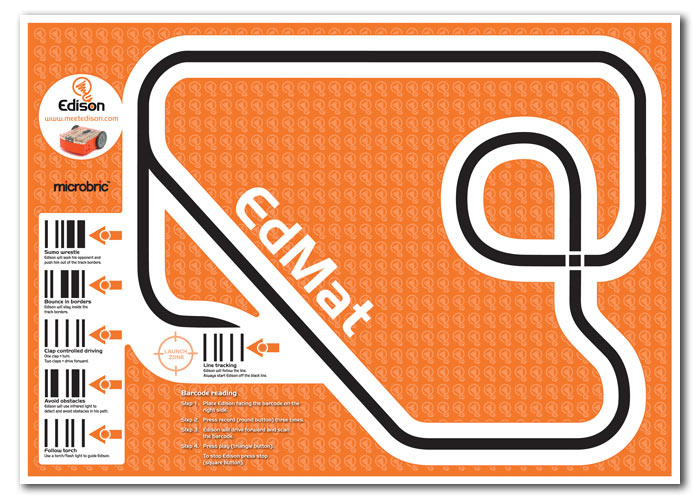 Using the EdMat Edison can:Follow the trackAvoid the linesSumo wrestleClap controlled drivingAvoid obstaclesFollow torch lightSee instructions on the EdMatUpload Your Program to Edison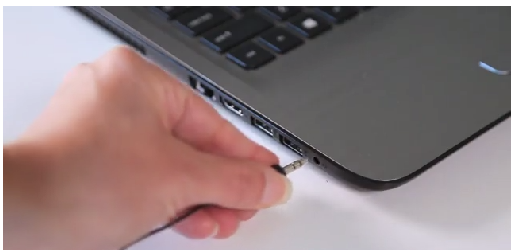 1. Connect the EdCom cable to your PC 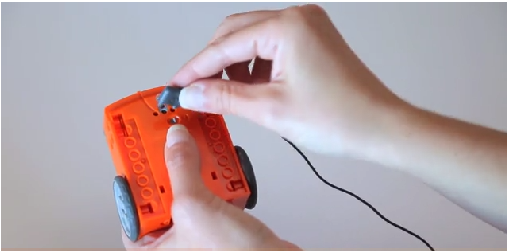 2. Connect the EdCom cable to your Edison 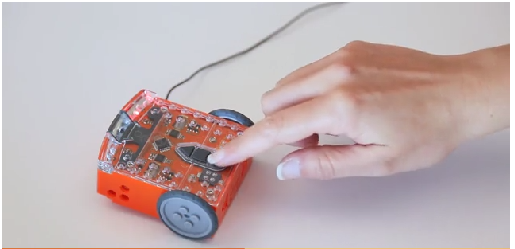 3. Press the round Record Button on Edison    Both lights will be on. Not flashing 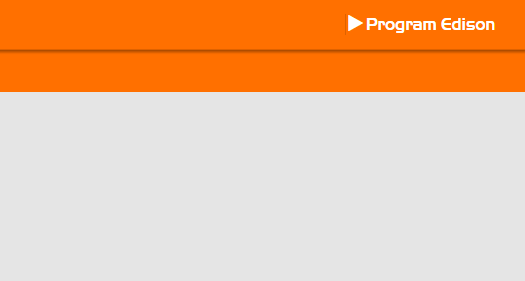 4. Click Program Edison 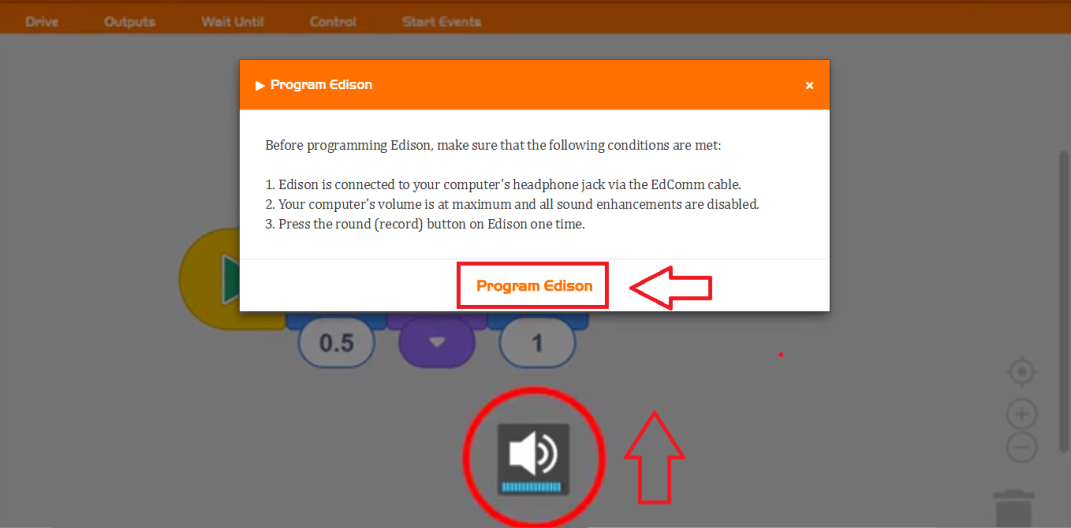 5. Turn your Volume to 100%                       &        click Program Edison6. Lights will go out on your Edison whilst the program is uploading. Once uploaded the lights will flash alternatively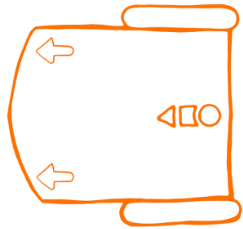 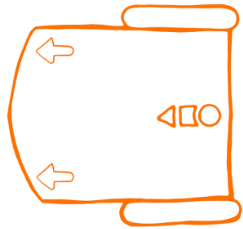 7. Unplug, place on floor and press the triangle button     Edison - Beyond the Basics  Once the basics are mastered in Edblocks code, Edison can be coded using: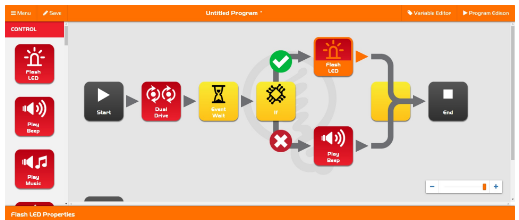   - EdWare: a hybrid coding language that combines the     ease of drag-and-drop graphical icons with text-based entry   - EdPy: a highly versatile text-based      programming language based on Python Build Projects with Lego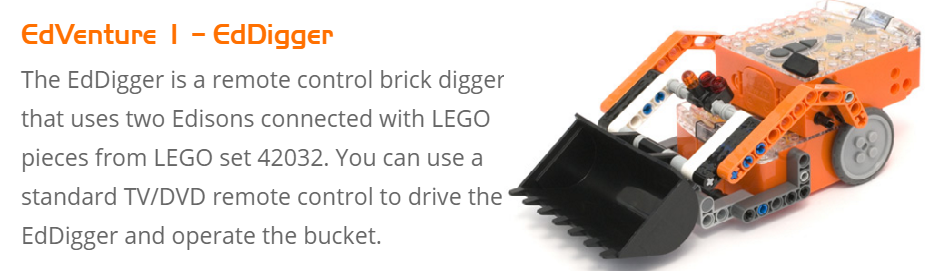 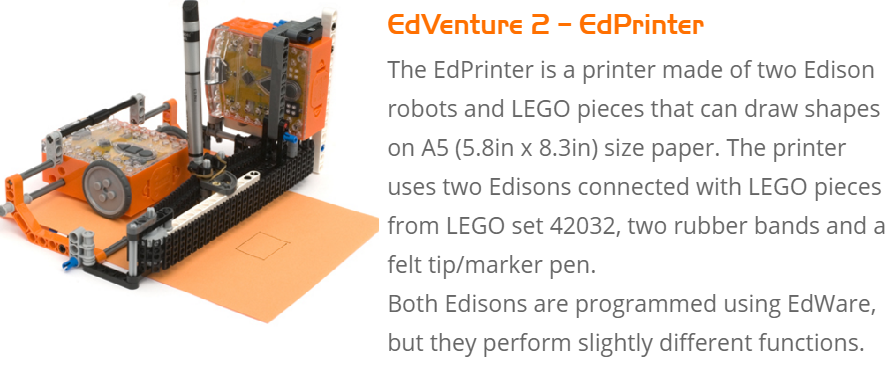 